บศ.6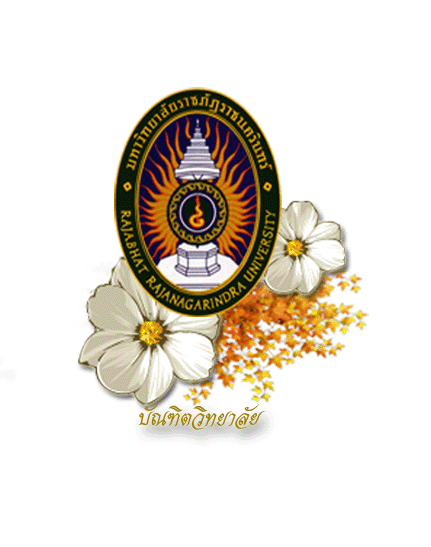 แบบคำร้องขอหนังสือราชการเพื่อใช้ในงานวิทยานิพนธ์/ISบัณฑิตศึกษา สำนักส่งเสริมวิชาการและงานทะเบียน มหาวิทยาลัยราชภัฏราชนครินทร์422 ถ.มรุพงษ์ ต.หน้าเมือง อ.เมือง จ.ฉะเชิงเทรา 24000โทรศัพท์ 0-3853-5430, 0-3850-0000 ต่อ 6350,6352,6355 โทรสาร 0-3853-5430------------------------------------------------------------------------------------------------------------------------------------------------------เรื่อง ขอหนังสือราชการเพื่อใช้ในงานวิทยานิพนธ์/ISเรียน ผู้อำนวยการสำนักส่งเสริมวิชาการและงานทะเบียนชื่อนักศึกษา (นาย/นาง/นางสาว).................................................................................................................................................................นักศึกษาระดับบัณฑิตศึกษา ภาคพิเศษ รหัสกลุ่มเรียน.................................................รหัสประจําตัว..........................................................มีความประสงค์ให้บัณฑิตศึกษา		 ออกหนังสือถึงผู้เชี่ยวชาญผู้ทรงคุณวุฒิเพื่อตรวจสอบความเที่ยงตรงของเครื่องมือเพื่อการวิจัย		 อื่นๆ (ระบุ)...................................................................................................................................จำนวนเอกสาร  รวม.................ฉบับ  โดยนักศึกษาได้กรอกรายละเอียดของผู้ทรงคุณวุฒิในด้านหลังแบบคําร้องฉบับนี้แล้วจึงเรียนมาเพื่อโปรดพิจารณา    ลงชื่อ....................................................................................นักศึกษา (..................................................................................) วันที่.......เดือน........................พ.ศ...........ความเห็นอาจารย์ที่ปรึกษา	   สมควรอนุมัติ		 ไม่สมควรอนุมัติ  เพราะ........................................................ลงชื่อ.................................................................................... (..................................................................................) วันที่.......เดือน........................พ.ศ...........หมายเหตุ : นักศึกษานำแบบคำร้องให้อาจารย์ที่ปรึกษาลงนามและส่งบัณฑิตศึกษา     สำหรับบัณฑิตศึกษา	.............................................................................................................................................................................................ลงชื่อ.................................................................................... (..................................................................................) วันที่.......เดือน........................พ.ศ...........รองผู้อำนวยการสำนักส่งเสริมวิชาการและงานทะเบียน        อนุมัติ        ไม่อนุมัติ เพราะ.............................................................................................................................................ลงชื่อ.................................................................................... 
 				(..................................................................................) วันที่.......เดือน........................พ.ศ...........
ผู้อำนวยการสำนักส่งเสริมวิชาการและงานทะเบียนต่อด้านหลังวิทยานิพนธ์/IS เรื่อง	(ภาษาไทย)...................................................................................................................................................................................................................................................................................................................................................................................................................................................................................................................................................................................................................................................................................................................................................................................................................................................	(ภาษาอังกฤษ)..............................................................................................................................................................................................................................................................................................................................................................................................................................................................................................................................................................................................................................................................................................................................................................................................................................................รายนามของผู้ทรงคุณวุฒิ1.	ชื่อ-นามสกุล............................................................................................................................................................................................ 	วุฒิการศึกษาสูงสุด.................................................................................................................................................................................. 	ตำแหน่ง.................................................................................................................................................................................................. 	ที่อยู่ที่สามารถติดต่อได้...........................................................................................................................................................................	................................................................................................................................................................................................................	................................................................................................................................................................................................................2.	ชื่อ-นามสกุล............................................................................................................................................................................................ 	วุฒิการศึกษาสูงสุด.................................................................................................................................................................................. 	ตำแหน่ง.................................................................................................................................................................................................. 	ที่อยู่ที่สามารถติดต่อได้...........................................................................................................................................................................	................................................................................................................................................................................................................	................................................................................................................................................................................................................3.	ชื่อ-นามสกุล............................................................................................................................................................................................ 	วุฒิการศึกษาสูงสุด.................................................................................................................................................................................. 	ตำแหน่ง.................................................................................................................................................................................................. 	ที่อยู่ที่สามารถติดต่อได้...........................................................................................................................................................................	................................................................................................................................................................................................................	................................................................................................................................................................................................................4.	ชื่อ-นามสกุล............................................................................................................................................................................................ 	วุฒิการศึกษาสูงสุด.................................................................................................................................................................................. 	ตำแหน่ง.................................................................................................................................................................................................. 	ที่อยู่ที่สามารถติดต่อได้...........................................................................................................................................................................	................................................................................................................................................................................................................	................................................................................................................................................................................................................5.	ชื่อ-นามสกุล............................................................................................................................................................................................ 	วุฒิการศึกษาสูงสุด.................................................................................................................................................................................. 	ตำแหน่ง.................................................................................................................................................................................................. 	ที่อยู่ที่สามารถติดต่อได้...........................................................................................................................................................................	................................................................................................................................................................................................................	................................................................................................................................................................................................................หลักสูตร(       )ปร.ด.สาขาวิชา การจัดการเพื่อการพัฒนา วิทยาศาสตรศึกษา วิทยาศาสตร์และนวัตกรรมเพื่อการพัฒนา วิทยาศาสตร์และนวัตกรรมเพื่อการพัฒนา(       )ค.ม.สาขาวิชา การบริหารการศึกษา หลักสูตรและการสอน(       )ส.ม.สาขาวิชา การจัดการสุขภาพ(       )วท.ม.สาขาวิชา วิทยาศาสตร์และนวัตกรรมเพื่อการพัฒนา วิทยาศาสตร์และนวัตกรรมเพื่อการพัฒนา(       )บธ.ม.สาขาวิชา บริหารธุรกิจ